............................................................................................................................Б                БОБ             ЗОБ         ...................................................................................................................баба          Бора            брод     .    ________________________________________________________________________________________________________________________________________________________________________________________________________________________________________________________________............................................................................................................................  Б                 БОБ             ЗОБ         ...................................................................................................................  баба           Бора           брод     ________________________________________________________________________________________________________________________________________________________________________________________________________________________________________________________________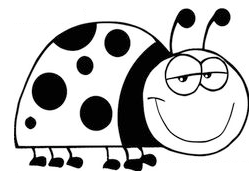 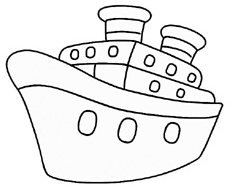 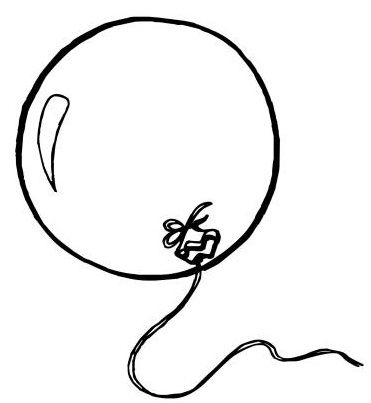 